Выступление агитбригады «Светофорчики»в детском саду № 9 «Солнышко»г. Льгова Курской области.Цели: пропагандировать здоровый образ жизни и правила безопасной жизнедеятельности;изучать правила ДД и дорожные знаки;воспитывать у детей культуру поведения при соблюдении ПДД.Оборудование: дорога с разметкой из ткани, дорожный знак «Пешеходный переход», бумажные машины, кружки красного, желтого и зеленого цвета.Дружинина Нина: Когда-то все водители были пешеходами. Может быть когда-нибудь все пешеходы станут водителями. Андрущенко Эдик: Но и те, и другие обязаны знать и соблюдать правила дорожного движения.Азаров Дима: «Зачем?»-, спросите вы«Затем, чтобы не подвергать опасности ни свою, не чужую жизнь и здоровье».Бредихина Света: Соблюдать эти правила-значит уважать других участников дорожного движения.Дружинина Нина: Правила дорожного движения-это часть таблицы уважения.                Пешехода надо уважать-на него не надо наезжать.Андрущенко Эдик: И прошу вас уважать шофера! Каждый может стать шофером скоро. Если рядом путь перебегать-можем мы шофера напугать.Все вместе: Нужно всем участникам движения соблюдать законы уважения.Бредихина Света: Очень важно помнить: если дома, во дворе, на даче, в лесумы с вами просто люди, то, вступая или выезжая на дорогу мы сразу становимсяВсе вместе: участниками дорожного движения:Дружинина Нина: пешеходами,Савоненко Дима: пассажирами,Андрущенко Эдик: водителями. Бредихина Света: А какие правила дорожного движения должны соблюдать пешеходы?(Если отсутствуют тротуары и пешеходные дорожки, надо идти по обочине навстречу движущемуся транспорту.)Дружинина Нина: Правила перехода дороги известны всем. Но все же, стоит их повторить.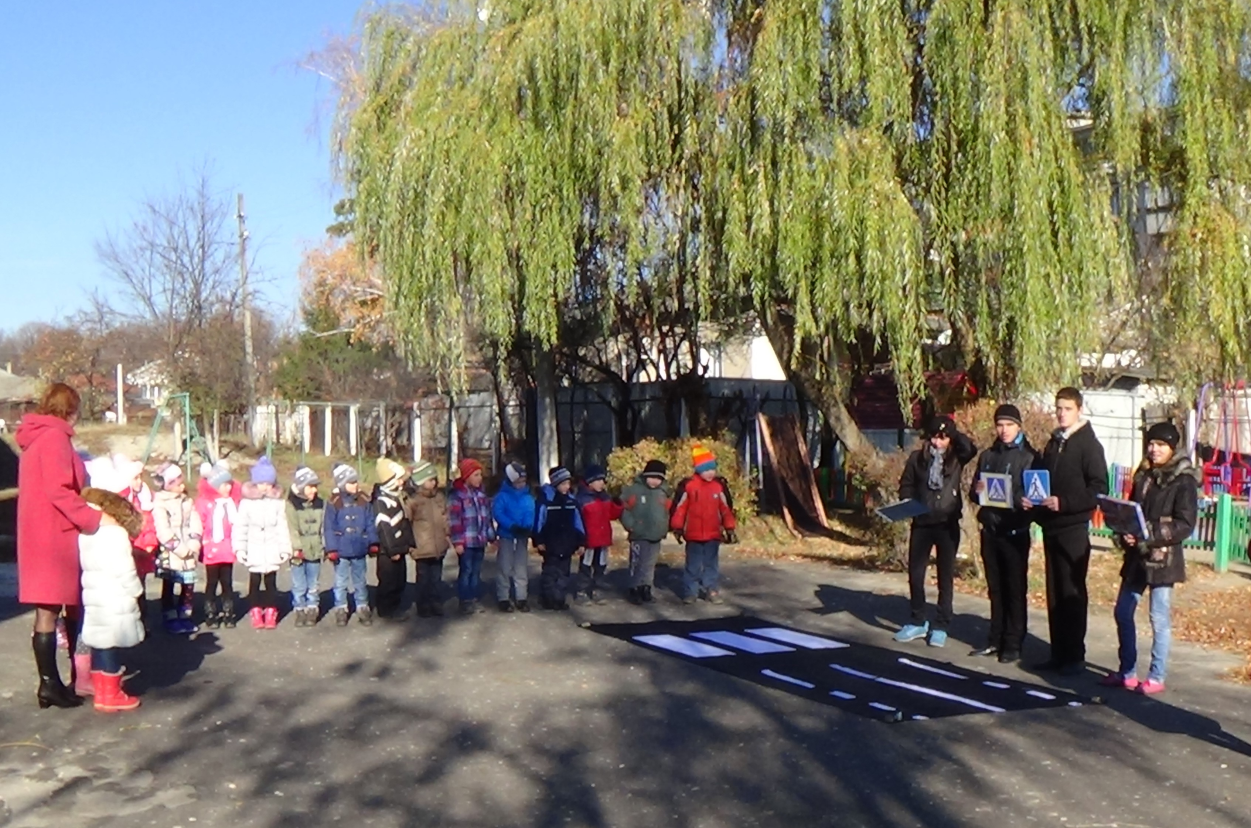 Азаров Дима: Переходить улицу можно только по пешеходным переходам, обозначенным специальным знаком.Савоненко Дима: Пешеход, пешеход! Помни ты про переход!Знай, что только переход от беды тебя спасет!Андрущенко Эдик: Знак «пешеходный переход», где на зебре пешеходты на улице найди и под ним переходи! Дружинина Нина: Дорожная разметка на переходе в просторечье называется «зебра».                              Здесь специальная разметка: зеброю зовется метко! Белые полоски тут через улицу ведут.Савоненко Дима: Вот «пешеходный переход». Остановись-ка пешеход!Влево- вправо посмотри, нет машин-переходи!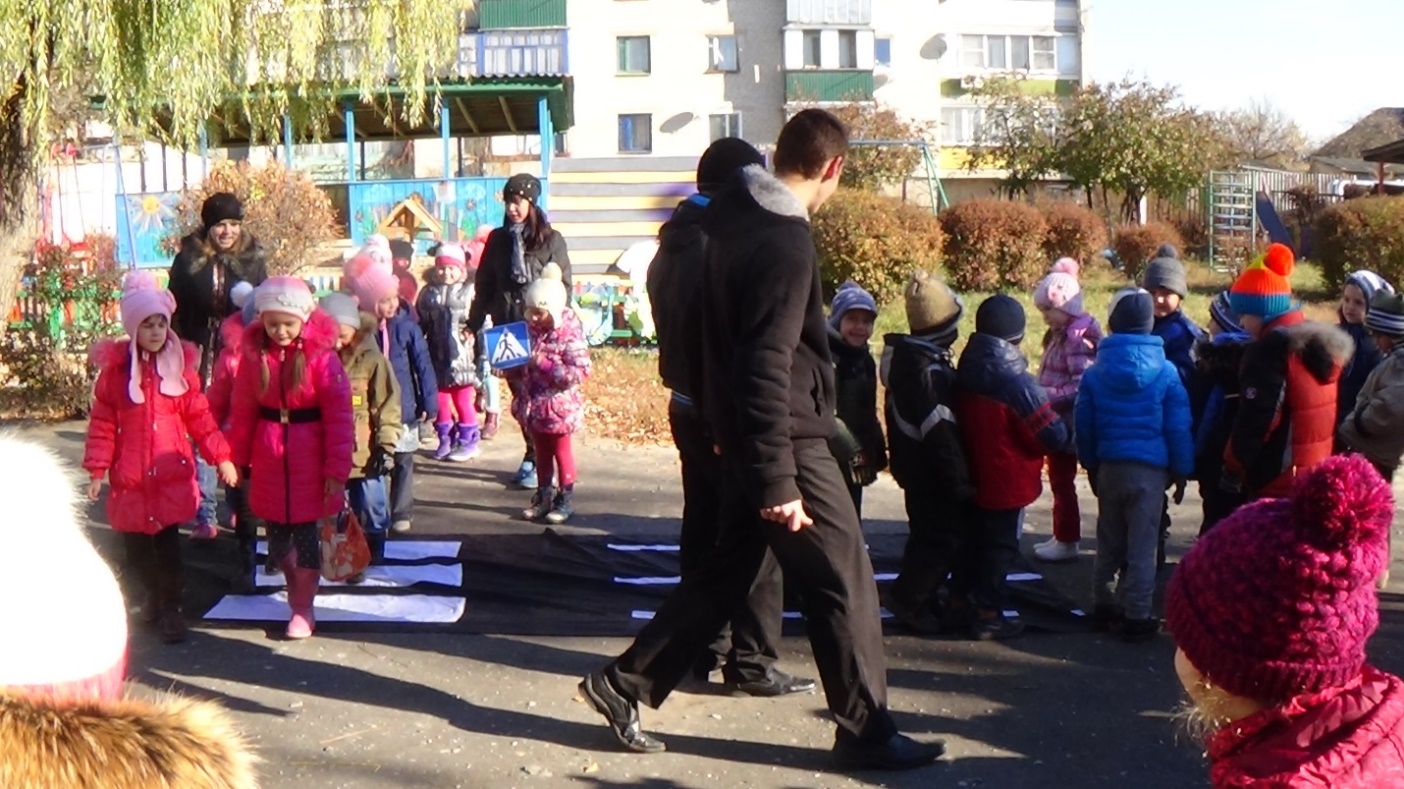 Андрущенко Эдик: Переходить улицу можно только под прямым углом, а не наискосок и не зигзагами. Бредихина Света: Главное правило пешехода: при переходе улицыобязательно посмотри сначала налево,а,  дойдя до середины дороги, направо.Дружинина Нина: Иногда встречаются водители которые забывают правила дорожного движения. Азаров Дима: И водители у которых плохие тормоза.Савоненко Дима: И задумчивые водители. Андрущенко Эдик: И водители думающие, что они Шумахеры.Дружинина Нина: Не переходите дорогу перед движущейся машиной, даже если вы спешите. Все вместе: Жизнь и здоровье дороже!Динамическая пауза.                           Учащиеся показывают кружоккрасный цвет-        малыши стоят,желтый цвет-          малыши хлопают в ладоши,зеленый цвет-         малыши топают ногами. Савоненко Дима: Мы подошли к самому главному правилу пешеходов:Дружинина Нина: Чтоб не было несчастья, запомните друзья:чтона проезжей части- играть нельзя!Андрущенко Эдик: Увлекшись играми, ребята, всегда-всегда вам помнить надо, что догонялки на дорогах закончиться плачевно могут!Все вместе:На мостовой не играй, не катайся! Если ты хочешь здоровым остаться!Бредихина Света: А сейчас вашему вниманию мы предлагаем выступление агитбригады «Светофорчики», занявшую в областных соревнованиях «Безопасное колесо- 2015»                             1 место!Сергей МихалковБездельник Светофор  (инсценировка сказки)В лесу, где все без правил                                    Ходили до сих пор,Однажды появился Дорожный светофор.Откуда-то с дороги Принес его МедведьИ звери прибежалиНа технику смотреть.И первым кричал Ежик:-Какая ерунда!Нужны для светофораИ ток, и провода.А если он не будетКак следует гореть,То нам на эту штукуНе стоит и смотреть!Я с Ежиком согласен! –Сказал, зевая Волк,- А если б он работал,Какой в нем был бы толк?Когда гоню я зайца,Мне просто смысла нетБежать на свет зеленый,Стоять на красный свет!И я,- сказал Зайчишка,-Когда уже бегу,Следить за светофором,Простите, не могу!У нас,-Лиса сказала,-Порядки здесь свои,И нам на перекресткеНе нужен пост Гаи!Мне тоже он не нужен! -Сказал из норки Крот,-Я сам себе пророю Подземный переход!Услышав под собоюРазумные слова,-Я вообще летаю! –Прогукала Сова. –И мне совсем не нужноНа красный свет глядеть,Когда я перекрестокМогу перелететь.Осталось все как было.Шумит дремучий бор.Качается на елкеБездельник светофор…Но мы с тобой не зайцы,Не волки и кроты-Хожу я на работу,И в школу ходишь ты.А мимо мчат машины,Стальные муравьи.И нам на перекресткахНужны посты ГАИ!Они нам помогают,Нас учат с малых летШагать на свет зеленый,Стоять на красный свет.Игровой момент с использованием дороги с разметкой (из ткани) и бумажных машин.Савоненко Дима: А сейчас ребята, давайте поиграем! Андрущенко Эдик: Кто из вас хочет стать водителем? Получите бумажные машины и займите места на дороге.Дружинина Нина: А кто хочет быть пешеходом? Становитесь около специальной дорожной разметки «Зебра» на нашей дороге из ткани.Андрущенко Эдик: Пешеход, шофер, пассажир–люди, от поведения которых зависит порядок на дорогах. Савоненко Дима: Каждый из них имеет свои правила.Бредихина Света: Любой человек может быть и пешеходом и водителем и пассажиром, поэтому правила дорожного движения должны изучать и знать как взрослые люди, так и дети.Азаров Дима: Чтоб жить не зная огорченья, чтоб бегать, плавать и летать-ты должен правила движенья всегда и всюду соблюдать!С веселой песенкой едем «в далекие края»!Нам весело живется,Мы песенку поем,А в песенке поетсяО том, как мы живем!                                     Шагая осторожно,                                     За улицей следи                                      И только там, где можно, ее переходи!